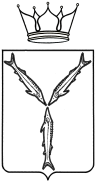 МИНИСТЕРСТВО КУЛЬТУРЫСАРАТОВСКОЙ ОБЛАСТИ                                        П Р И К А Зот ______________ № ________г. СаратовВ соответствии с постановлением Правительства Саратовской области от 19 августа 2010 года № 206-П «Об утверждении Положения о комиссиях по соблюдению требований к служебному поведению государственных гражданских служащих Саратовской области и урегулированию конфликта интересов», на основании Положения о министерстве культуры Саратовской области, утвержденного постановлением Правительства Саратовской области от 24 марта 2006 года № 84-П, ПРИКАЗЫВАЮ:1. Внести в приказ министерства культуры области от 10.09.2010 
№ 01-05/436 «Об утверждении Положения о комиссии по соблюдению требований к служебному поведению государственных гражданских служащих Саратовской области и урегулированию конфликта интересов министерства культуры Саратовской области» следующие изменения:в приложении:подпункт «а» пункта 3 изложить в следующей редакции:«а) в обеспечении соблюдения государственными гражданскими служащими Саратовской области (далее – государственные служащие) ограничений и запретов, требований о предотвращении или об урегулировании конфликта интересов, исполнения обязанностей, установленных Федеральным законом от 25 декабря 2008 года № 273-ФЗ «О противодействии коррупции», другими федеральными законами в целях противодействия коррупции (далее – требования к служебному поведению и (или) требования об урегулировании конфликта интересов);»;пункт 15 дополнить подпунктом «е» следующего содержания:«е) уведомление государственного служащего о возникновении не зависящих от него обстоятельств, препятствующих соблюдению требований к служебному поведению и (или) требований об урегулировании конфликта интересов.»;пункт 16.4 изложить в следующей редакции:«16.4. Уведомления, указанные в абзаце пятом подпункта «б» и подпункте «е» пункта 15 настоящего Положения, рассматриваются подразделением кадровой службы государственного органа по профилактике коррупционных и иных правонарушений, которое осуществляет подготовку мотивированных заключений по результатам рассмотрения уведомлений.»;в пункте 16.5 слова «подпункте «д» пункта 15» заменить словами «подпунктах «д» и «е» пункта 15»;в пункте 16.6:в подпункте «а» слова «подпункте «д» пункта 15» заменить словами «подпунктах «д» и «е» пункта 15»;подпункт «в» изложить в следующей редакции:«в) мотивированный вывод по результатам предварительного рассмотрения обращений и уведомлений, указанных в абзацах втором и пятом подпункта «б», подпунктах «д» и «е» пункта 15 настоящего Положения, а также рекомендации для принятия одного из решений в соответствии с пунктами 23, 24.4, 24.5, 25.1 настоящего Положения или иного решения.»;пункт 17.2 изложить в следующей редакции;«17.2. Уведомления, указанные в подпунктах «д» и «е» пункта 15 настоящего Положения, как правило, рассматриваются на очередном (плановом) заседании комиссии.»;в пункте 18 слова «подпунктом «б» пункта 15» заменить словами «подпунктами «б» и «е» пункта 15»;в подпункте «а» пункта 18.1 слова «подпунктом «б» пункта 15» заменить словами «подпунктами «б» и «е» пункта 15»;дополнить пунктом 24.5 следующего содержания:«24.5. По итогам рассмотрения вопроса, указанного в подпункте «е» пункта 15 настоящего Положения, комиссия принимает одно из следующих решений:а) признать наличие причинно-следственной связи между возникновением не зависящих от государственного служащего обстоятельств и невозможностью соблюдения им требований к служебному поведению и (или) требований 
об урегулировании конфликта интересов;б) признать отсутствие причинно-следственной связи между возникновением не зависящих от государственного служащего обстоятельств и невозможностью соблюдения им требований к служебному поведению и (или) требований 
об урегулировании конфликта интересов.»;пункт 25 изложить в следующей редакции:«25. По итогам рассмотрения вопросов, указанных в подпунктах «а», «б», «г», «д», и «е» пункта 15 настоящего Положения, при наличии к тому оснований комиссия может принять иное решение, чем это предусмотрено пунктами 21-24.5 и 25.1 настоящего Положения. Основания и мотивы принятия такого решения должны быть отражены в протоколе заседания комиссии.».2. Отделу организационной работы и информационных технологий организационно-технического управления министерства культуры области (Курбатова Л.В.) разместить приказ на официальном сайте 
в информационно-телекоммуникационной сети «Интернет» и направить 
в министерство информации и массовых коммуникаций области 
для официального опубликования.3. Контроль за исполнением настоящего приказа оставляю за собой.Министр 	                 		               	                               Н.Ю. ЩелкановаО внесении изменений в приказ министерства культуры области от 10.09.2010 № 01-05/436